Виконавчий комітет Нетішинської міської радивул. Шевченка, .Нетішин, Хмельницька область, 30100, тел.(03842) 9-05-90, факс 9-00-94
E-mail: miskrada@netishynrada.gov.ua Код ЄДРПОУ 05399231ПОРЯДОК ДЕННИЙзасідання виконавчого комітету міської ради09 березня 2023 рокуПочаток о 14:00 годині Кабінет міського головиПро виконання фінансового плану комунального підприємства Нетішинської міської ради «Благоустрій» за 2022 рікПро виконання фінансового плану комунального некомерційного підприємства Нетішинської міської ради «Спеціалізована медико-санітарна частина м. Нетішин» за 2022 рікПро виконання фінансового плану комунального підприємства Нетішинської міської ради «Агенція місцевого розвитку» за 2022 рікПро безоплатну передачу з балансу виконавчого комітету Нетішинської міської ради на баланс КП НМР «Благоустрій» індивідуально визначеного майна, у господарське віданняПро безоплатну передачу на баланс КП НМР «Благоустрій» об’єктів Нетішинської міської територіальної громади, які перебувають у комунальній власності, у господарське відання2Про надання дозволу на списання та передачу харчової продукції закладів загальної середньої та дошкільної освіти Нетішинської міської ради в умовах воєнного стануПро затвердження акта приймання-передачі окремого індивідуально визначеного майна до комунальної власності Нетішинської міської територіальної громадиПро видалення зелених насаджень на території міста НетішинПро видалення зелених насаджень у районі будівлі № 4, що на вул. ЕнергетиківПро надання В. житлових приміщень з фонду житла для тимчасового проживання громадянПро надання Ж. дозволу на реєстрацію місця проживання у кімнаті гуртожитку, що належить до комунальної власності Нетішинської міської територіальної громадиПро надання М. додатково житлового приміщення у гуртожитку, що на ...3Про надання С. житлового приміщення у гуртожитку, що на ...Про продовження С. терміну проживання у житловому приміщенні № ..., у гуртожитку, що на ..., з фонду житла для тимчасового проживання громадянПро квартирний облікПро надання П. дозволу на надання згоди на укладення договору купівлі-продажу гаража та земельної ділянки неповнолітнім Б. на його ім’яПро надання П. та П. дозволу на укладення договору дарування земельних ділянок від імені малолітньої доньки П. на її ім’яПро надання мешканцям Нетішинської міської територіальної громади одноразової грошової допомогиМіський голова							Олександр СУПРУНЮКРОЗРОБНИК:Віктор Кондрацький- директор КП НМР «Благоустрій» ІНФОРМУЄ:Олена Хоменко - перший заступник міського головиРОЗРОБНИК:Василь Пословський- директор КНП НМР «СМСЧ м. Нетішин» ІНФОРМУЄ:Олена Хоменко - перший заступник міського головиРОЗРОБНИК:Ірина Андрущенко- директор КП НМР «Агенція місцевого розвитку»ІНФОРМУЄ:Олена Хоменко - перший заступник міського головиРОЗРОБНИК:Наталія Захожа- начальник відділу бухгалтерського обліку апарату виконавчого комітету міської радиІНФОРМУЄ:Олена Хоменко - перший заступник міського головиРОЗРОБНИК:Олег Косік - директор Фонду комунального майна міста НетішинаІНФОРМУЄ:Олена Хоменко- перший заступник міського головиРОЗРОБНИК:Ольга Бобіна- начальник управління освіти виконавчого комітету міської радиІНФОРМУЄ:Олена Хоменко- перший заступник міського головиРОЗРОБНИК:Галина Кушта- начальник відділу адміністративних послуг виконавчого комітету міської радиІНФОРМУЄ:Оксана Латишева- заступник міського головиРОЗРОБНИК:Ганна Тонка - начальник відділу земельних ресурсів та охорони навколишнього природного сере-довища виконавчого комітету міської радиІНФОРМУЄ:Оксана Латишева- заступник міського головиРОЗРОБНИК:Ганна Тонка - начальник відділу земельних ресурсів та охорони навколишнього природного сере-довища виконавчого комітету міської радиІНФОРМУЄ:Оксана Латишева- заступник міського головиРОЗРОБНИК:Олег Косік - директор Фонду комунального майна міста НетішинаІНФОРМУЄ:Оксана Латишева- заступник міського головиРОЗРОБНИК:Олег Косік - директор Фонду комунального майна міста НетішинаІНФОРМУЄ:Оксана Латишева- заступник міського головиРОЗРОБНИК:Олег Косік - директор Фонду комунального майна міста НетішинаІНФОРМУЄ:Оксана Латишева- заступник міського головиРОЗРОБНИК:Олег Косік - директор Фонду комунального майна міста НетішинаІНФОРМУЄ:Оксана Латишева- заступник міського головиРОЗРОБНИК:Олег Косік - директор Фонду комунального майна міста НетішинаІНФОРМУЄ:Оксана Латишева- заступник міського головиРОЗРОБНИК:Олег Косік - директор Фонду комунального майна міста НетішинаІНФОРМУЄ:Оксана Латишева- заступник міського головиРОЗРОБНИК:Антоніна Карназей- начальник служби у справах дітей виконавчого комітету міської радиІНФОРМУЄ:Василь Мисько- заступник міського головиРОЗРОБНИК:Антоніна Карназей- начальник служби у справах дітей виконавчого комітету міської радиІНФОРМУЄ:Василь Мисько- заступник міського головиРОЗРОБНИК:Валентина Склярук- начальник управління соціального захисту населення виконавчого комітету міської радиІНФОРМУЄ:Любов Оцабрика- керуючий справами виконавчого комітету міської ради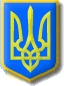 